Ainm: Séamus ColemanDáta Breithe: 11ú  Deireadh Fómhair 1988 An Spórt: SacarTír: ÉireImríonn sé le Everton agus le hÉirinn.Rugadh é I nDún Na nGall.Is Cosantóir é.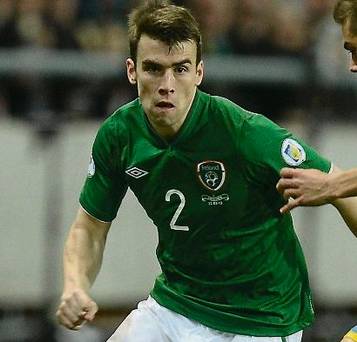 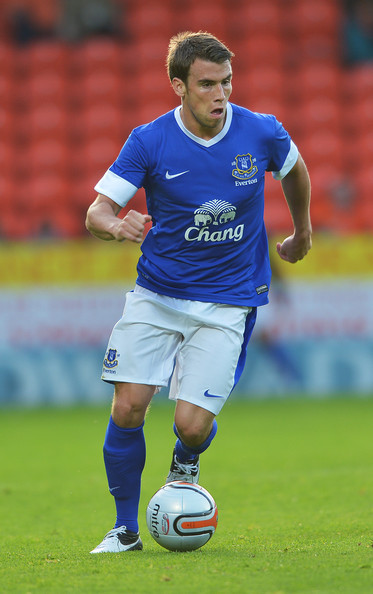 